Name _____________________________________________					            Nervous system HWDraw and label a Neuron: dendrites, cyton, nucleus, myelin, axon, Schwann cells, terminal branches, node, synaptic knobsDraw and label a Synapse: synaptic knob, synapse, neurotransmitters, mitochondria, dendrite, receptors, synaptic vesicle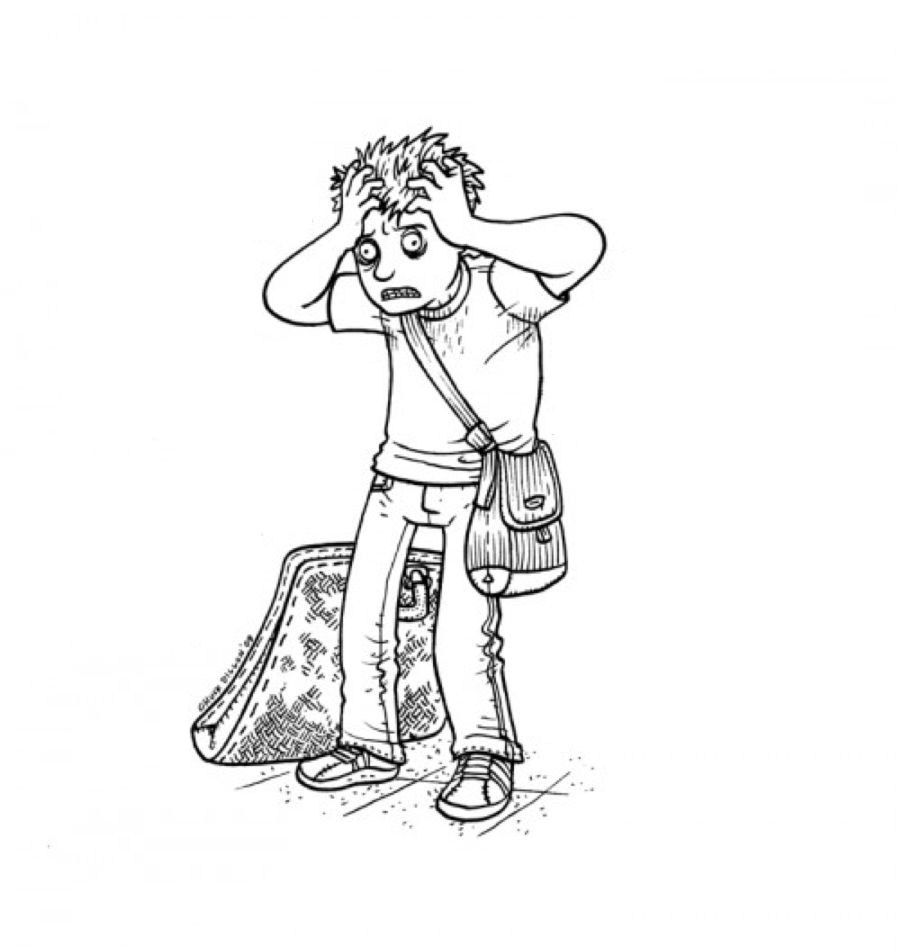 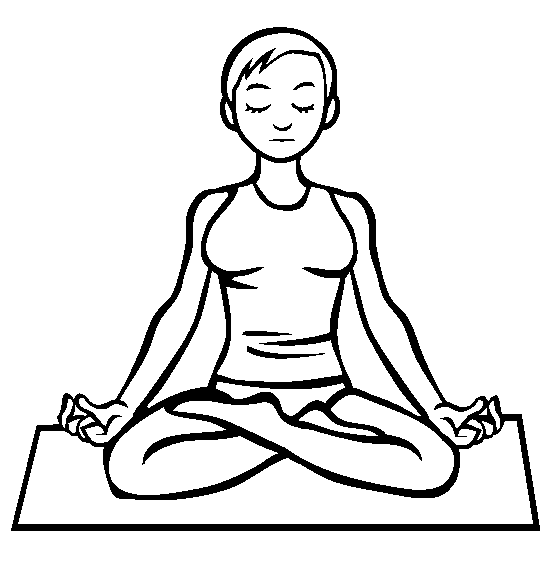 Draw and label an action potential as it travels down an axon:action potential, resting, direction of impulse, +’s and –‘sWhat are the three types of neurons? ______________________________________________________________________________What is the name of the electrochemical message sent through neurons? _____________________________________What are the three parts of the Brain and their function _____________________________________________________________________________________________________________    _____________________________________________________________________________________________________________   _____________________________________________________________________________________________________________What type of response is processed by the spine and not the brain? ___________________________________What is the purpose of the myelin sheath?
_________________________________________________________________________________________________________________________What cell produces the myelin? _________________________________________________What is the area between two adjacent neurons called? _________________________________________________What chemical molecule do the synaptic knobs release? ____________________________________________Label the reflex arc below:receptor, effector, spinal cord, vertebrae, sensory neuron, interneuron, motor neuron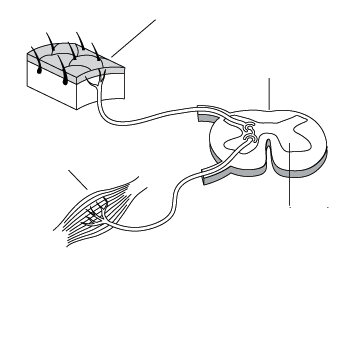 